Landesmeisterschaft 2024 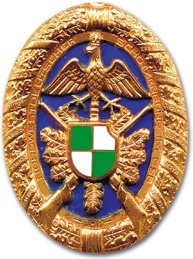 BlasrohrsportMeldungVerein:      		Vereins-Nr.:      Bezirk:      Angaben des Meldenden:     ,      ,      ,      Name, Vorname, Tel.-Nr., Mail-Adresse__________________________________________________________________________________________________		_____________________________________________________________________________________________________________Datum					UnterschriftMeldeschluss: 11.05.2024Melde-Adresse: blasrohr@nwdsb.de
und : meldung@nwdsb.de VornameNamem/wGeb.-Dat.Klasse